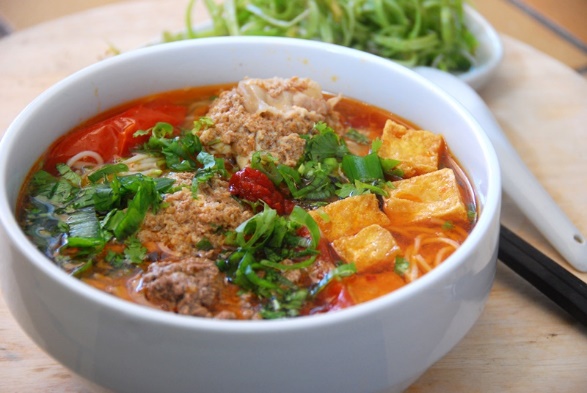 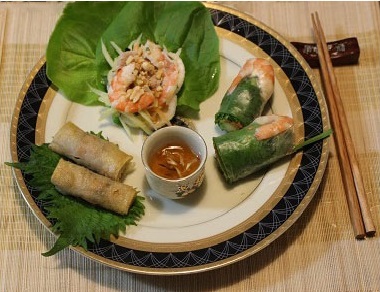 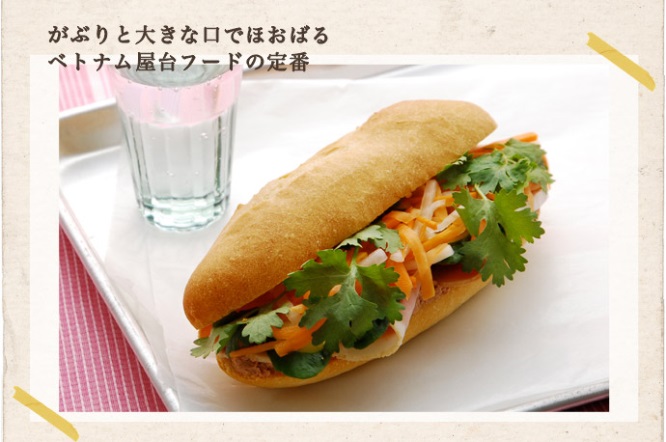 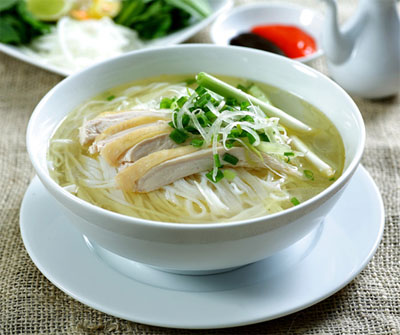 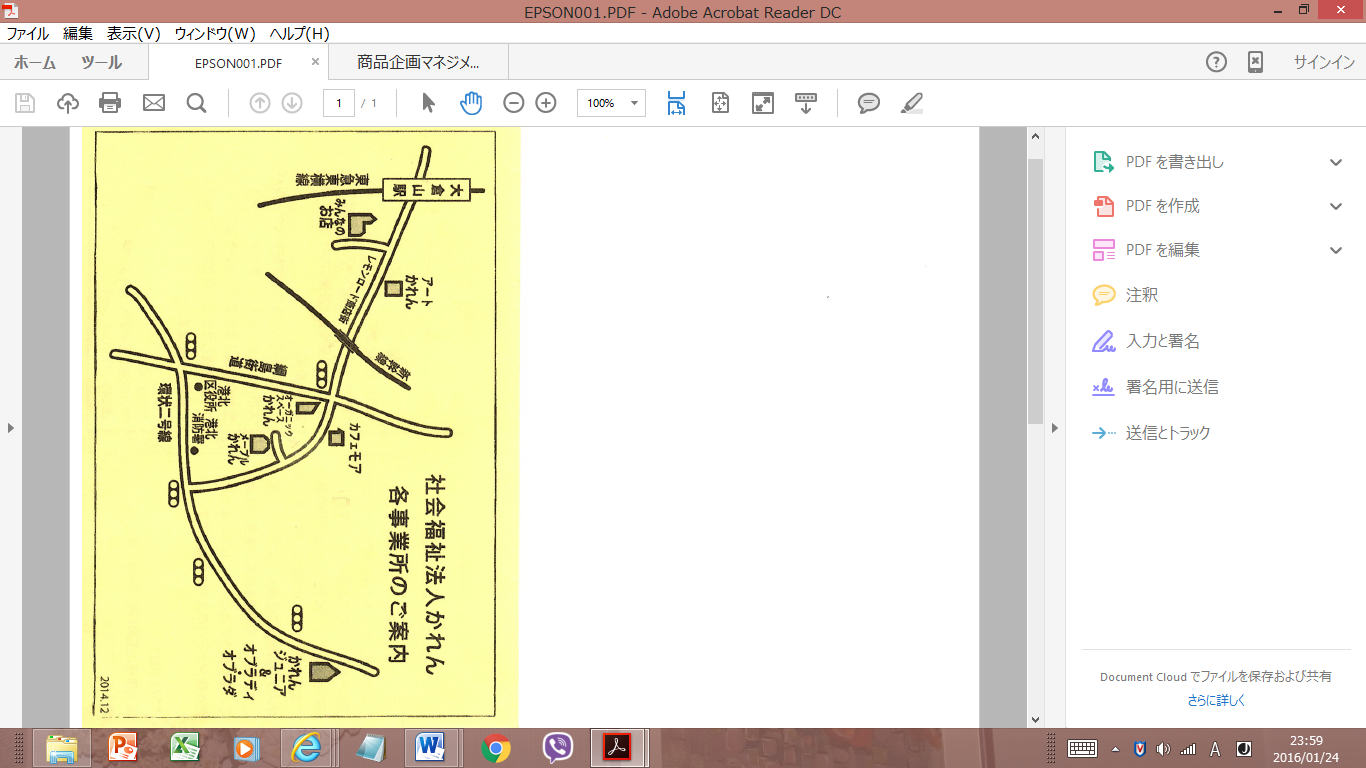 🌸ベトナムの子どもたちに笑顔と教育を送る会　（６月から改称）🌸